                                      ГЕОГРАФИЈА ЗА 5. РАЗРЕД (دسامبر 2021) نقاشی بکشید و در یک دفتر بنویسید. 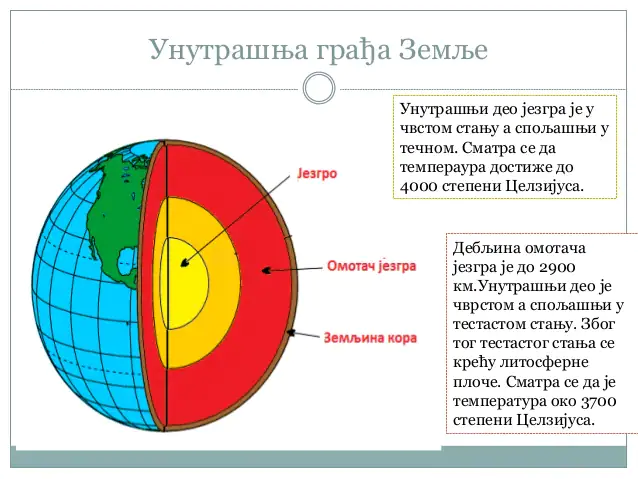 پوسته زمین از صفحات لیتوسفری تشکیل شده است که هفت صفحه بزرگ و چند صفحه کوچک هستند.حرکت آنها باعث زلزله و فوران های آتشفشانی می شود.زمین لرزه ها به شدت در محلی از سطح زمین به نام مرکز زمین لرزه احساس می شوند.زمین لرزه ها توسط لرزه نگار اندازه گیری می شوند. مکان هایی روی سطح زمین که گدازه در آنها فوران می کند آتشفشان می گویند..يک آتشفشان بکشید و قسمت های آن را علامت بزنید.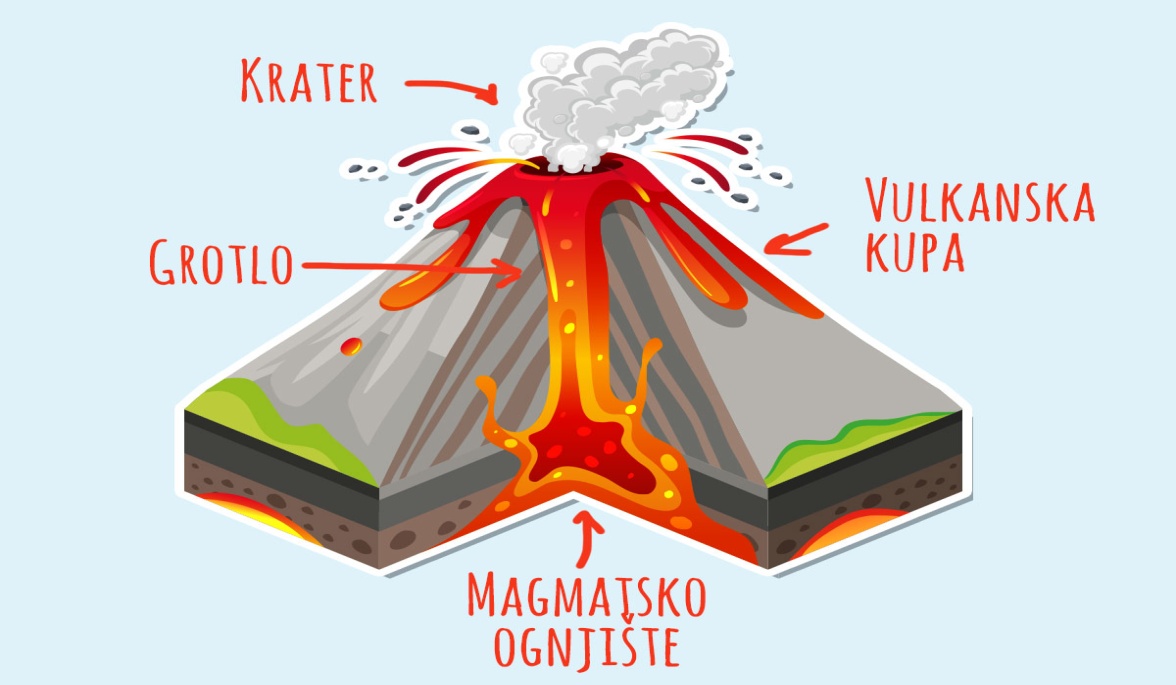 